Supplementary Table A-adjusted HRs for the other food groups consumed in the forenoon and CVD-mortality and all-cause mortalityData are HRs and (95%CI), and confounders included age, sex, ethnics, education, income, smoking, drinking, regular exercise habits, BMI, total intake of daily energy, fat, carbohydrate, protein, family history of diabetes, hypertension and dyslipidemia, and medication, total intake of specific food group in a day. Case/N, mortality number/total number.Supplementary Table B-adjusted HRs for the other food groups consumed in the afternoon and CVD-mortality and all-cause mortalityData are HRs and (95%CI), and confounders included age, sex, ethnics, education, income, smoking, drinking, regular exercise habits, BMI, total intake of daily energy, fat, carbohydrate, protein, family history of diabetes, hypertension and dyslipidemia, and medication, total intake of specific food group in a day. Case/N, mortality number/total number.Supplementary Table C-adjusted HRs for the other food groups consumed in the evening and CVD-mortality and all-cause mortalityData are HRs and (95%CI), and confounders included age, sex, ethnics, education, income, smoking, drinking, regular exercise habits, BMI, total intake of daily energy, fat, carbohydrate, protein, family history of diabetes, hypertension and dyslipidemia, and medication, total intake of specific food group in a day. Case/N, mortality number/total number.Supplementary Table D-adjusted HRs for the refined grain, dark vegetable, potato, starchy vegetable and processed meat consumed in the forenoon and evening and CVD-mortality and all-cause mortality after excluding the participants who died within two years of follow-up or had follow-up duration of less than two yearsData are HRs and (95%CI), and confounders included age, sex, ethnics, education, income, smoking, drinking, regular exercise habits, BMI, total intake of daily energy, fat, carbohydrate, protein, family history of diabetes, hypertension and dyslipidemia, and medication, total intake of specific food group in a day. Case/N, mortality number/total number.Supplementary Table E-adjusted HRs for the refined grain, dark vegetable, potato, starchy vegetable and processed meat consumed in the forenoon and evening and CVD-mortality and all-cause mortality after additionally adjusted for the confounder of overall dietary qualityData are HRs and (95%CI), and confounders included age, sex, ethnics, education, income, smoking, drinking, regular exercise habits, BMI, total intake of daily energy, fat, carbohydrate, protein, family history of diabetes, hypertension and dyslipidemia, and medication, AHEI, total intake of specific food group in a day. Case/N, mortality number/total number.Supplementary Table F-adjusted HRs for the refined grain, dark vegetable, potato, starchy vegetable and processed meat consumed in the forenoon and evening and CVD-mortality and all-cause mortality after additionally adjusted for breakfast skippingData are HRs and (95%CI), and confounders included age, sex, ethnics, education, income, smoking, drinking, regular exercise habits, BMI, total intake of daily energy, fat, carbohydrate, protein, family history of diabetes, hypertension and dyslipidemia, and medication, breakfast skipping, total intake of specific food group in a day. Case/N, mortality number/total number.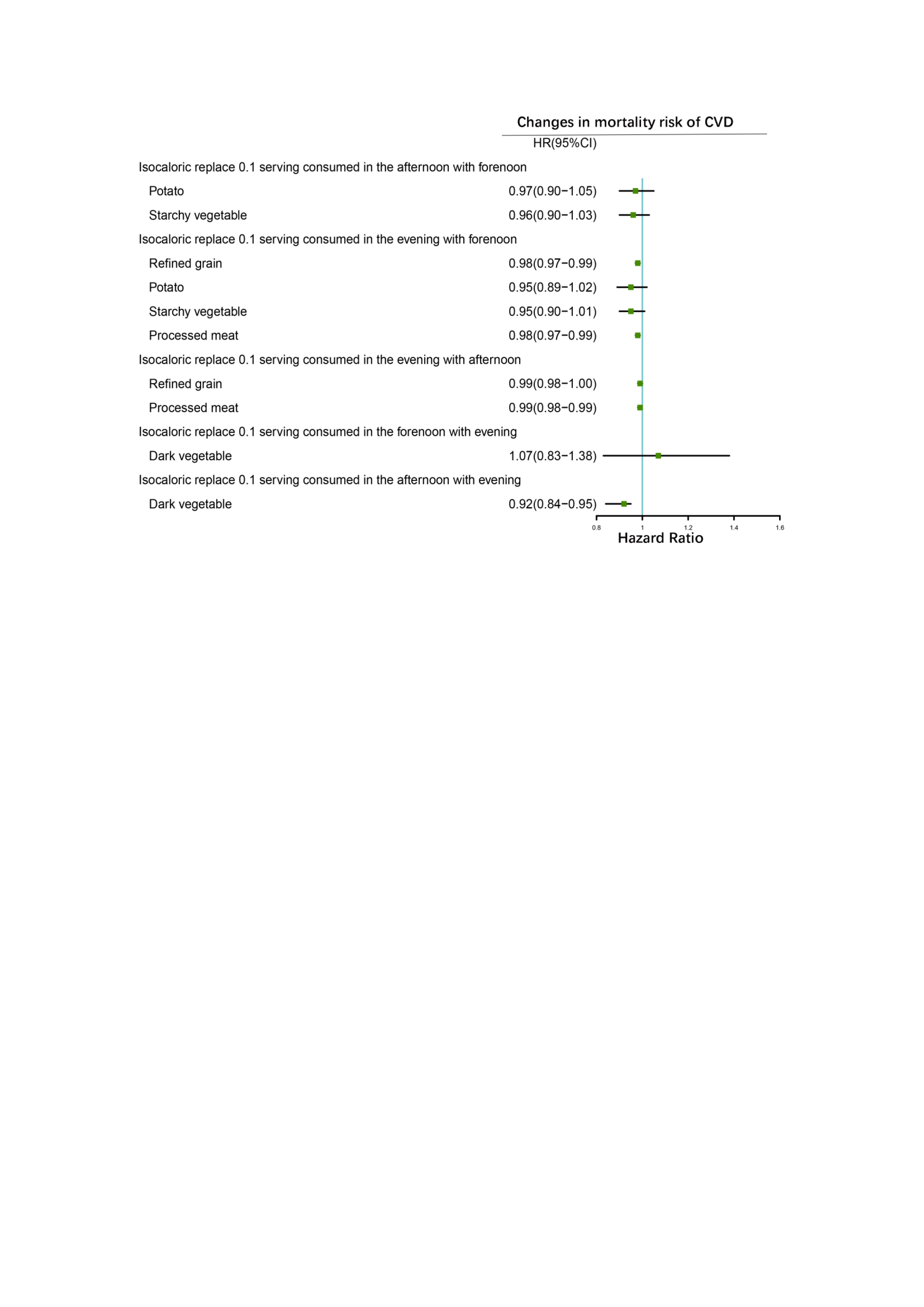 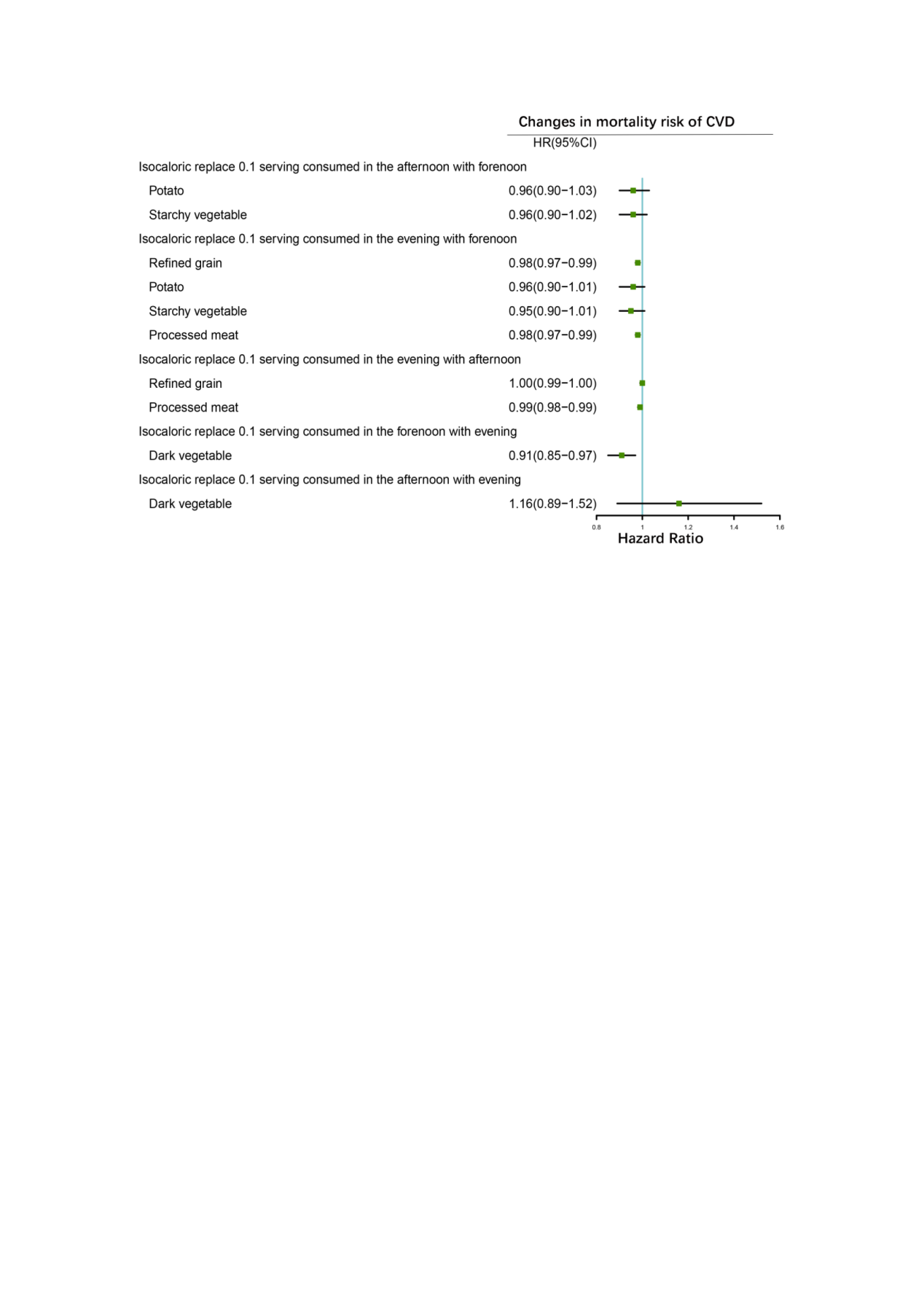 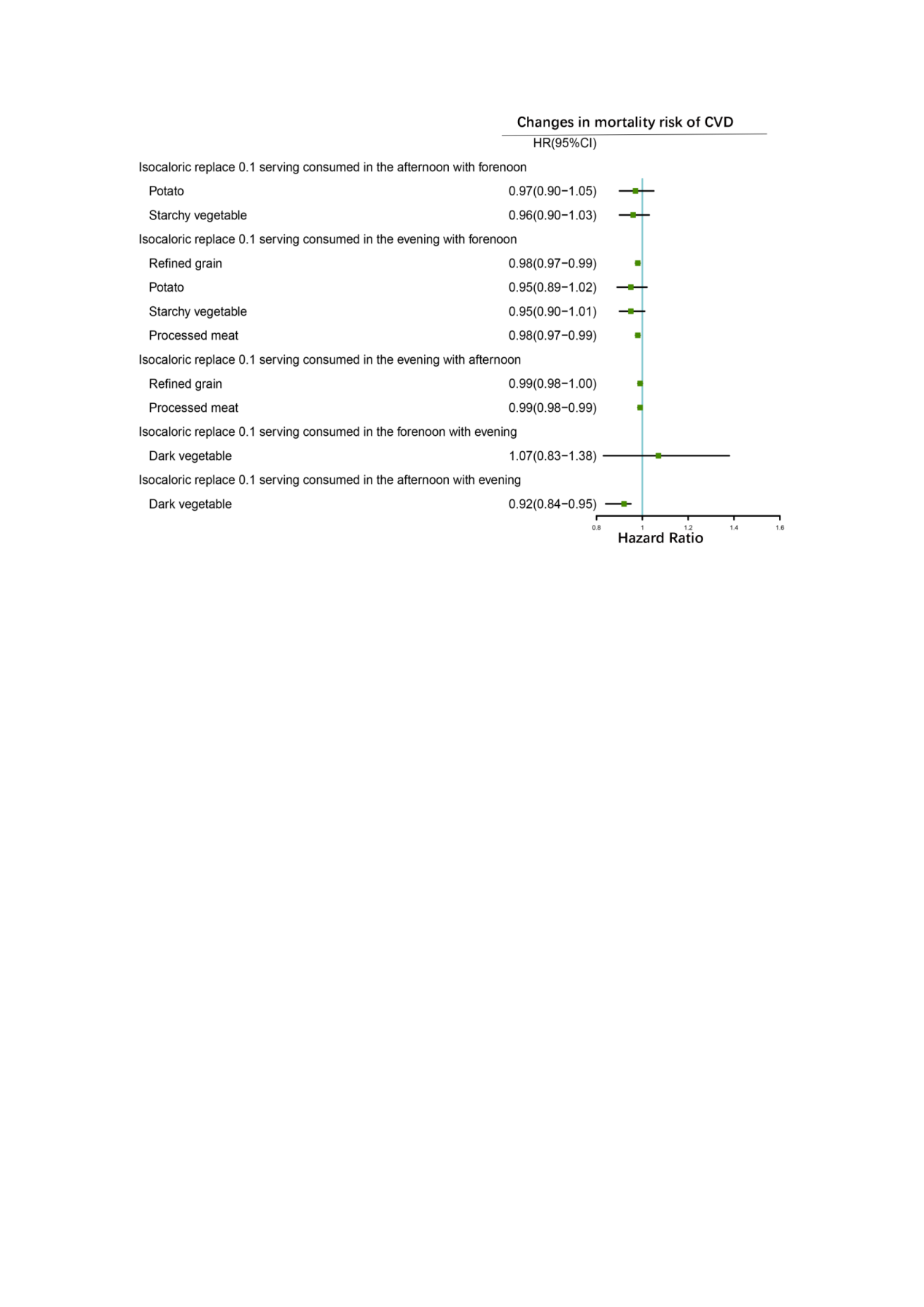 CVD mortalityCVD mortalityAll-cause mortalityAll-cause mortalityCase/NHR (95%CI)Case/NHR (95%CI)Whole grain (Tertiles)Q1149/22821414/22821Q263/11210.67(0.50-0.92)197/11210.78(0.66-0.93)Q3102/12960.91(0.64-1.29)302/12961.05(0.85-1.29)P for trend0.2320.895Red and orange vegetable (Yes/No)No289/39821836/39821Yes25/7170.80(0.52-1.25)77/7170.81(0.63-1.04)P for trend0.3280.098Tomato (Yes/No)No287/40041825/40041Yes27/6950.69(0.45-1.06)88/6950.79(0.62-1.01)P for trend0.0900.055Furit (Yes/No)No238/37521702/37521Yes76/9470.90(0.67-1.19)211/9470.85(0.72-1.00)P for trend0.4560.055Milk (Quartiles)Q187/11611218/11611Q254/11140.69(0.49-0.97)192/11140.94(0.77-1.14)Q386/12250.81(0.60-1.11)234/12250.86(0.71-1.04)Q478/10740.76(0.53-1.10)242/10741.07(0.86-1.33)P for trend0.1830.970Yogurt (Yes/No)No310/45291895/45291Yes4/1700.44(0.16-1.23)181/170.72(0.44-1.18)P for trend0.1180.189Cheese (Yes/No)No286/38381817/38381Yes28/8610.74(0.49-1.12)96/8610.791(0.633-0.989)P for trend0.1530.039Red meat (Yes/No)No286/42821841/42821Yes28/4170.95(0.63-1.43)72/4170.91(0.71-1.17)P for trend0.8080.476Poultry (Yes/No)No305/44391889/44391Yes9/2600.90(0.45-1.81)24/2600.78(0.51-1.20)P for trend0.7750.261Eggs (Tertiles)Q1185/24331506/24331Q229/6360.71(0.48-1.06)78/6360.65(0.51-0.83)Q3100/16300.78(0.56-1.10)329/16300.89(0.74-1.08)P for trend0.0870.063Soy (Yes/No)No301/45131881/45131Yes13/1861.22(0.68-2.20)32/1860.95(0.79-1.38)P for trend0.5020.793Seafood (Yes/No)No311/45831899/45831Yes3/1160.42(0.13-1.33)14/1160.85(0.49-1.46)P for trend0.1380.548Legumes (Yes/No)No305/44411877/44411Yes9/2580.73(0.36-1.50)36/2581.12(0.78-1.62)P for trend0.3960.531CVD mortalityCVD mortalityAll-cause mortalityAll-cause mortalityCase/NHR (95%CI)Case/NHR (95%CI)Whole grain (Yes/No)No230/32871663/32871Yes84/14120.79(0.61-1.04)250/14120.85(0.72-0.99)P for trend0.0870.033Refined grain (Quartiles)Q175/9831215/9831Q290/12170.89(0.65-1.22)259/12170.85(0.71-1.02)Q395/13620.95(0.69-1.30)271/13620.87(0.72-1.04)Q454/11370.96(0.64-1.43)168/11370.89(0.71-1.12)P for trend0.8760.296Dark vegetable (Yes/No)No274/40471803/40471Yes40/6521.26(0.87-1.83)110/6521.20(0.96-1.50)P for trend0.2270.116Red and orange vegetable (Tertiles)Q1193/23581557/23581Q223/3341.09(0.70-1.69)58/3340.92(0.70-1.21)Q398/20071.08(0.82-1.43)298/20071.02(0.87-1.20)P for trend0.2140.825Potato (Yes/No)No223/32281640/32281Yes91/14710.91(0.70-1.18)273/14710.94(0.81-1.10)P for trend0.4950.449Starchy vegetable (Yes/No)No228/31151655/31151Yes86/15840.94(0.72-1.22)258/15840.94(0.80-1.09)P for trend0.6270.405Tomato (Tertiles)Q1169/24251515/24251Q263/7901.36(1.01-1.83)149/7901.04(0.86-1.25)Q382/14841.08(0.80-1.45)249/14841.03(0.87-1.22)P for trend0.3860.709Fruit (Yes/No)No248/38841738/38841Yes66/8151.13(0.84-1.52)175/8151.01(0.84-1.21)P for trend0.4290.900Milk (Tertiles)Q1170/26351484/26351Q221/2761.12(0.71-1.77)51/2760.92(0.69-1.23)Q3123/17880.93(0.73-1.20)378/17880.98(0.85-1.13)P for trend0.6050.769Yogurt (Yes/No)No303/45111886/45111Yes11/1881.48(0.71-3.07)27/1881.13(0.72-1.77)P for trend0.2950.589Cheese (Tertiles)Q1208/28681605/28681Q242/5541.13(0.81-1.58)102/5540.87(0.70-1.08)Q364/12771.11(0.80-1.55)206/12771.01(0.84-1.21)P for trend0.4440.859Red meat (Tertiles)Q1210/31981623/31981Q225/2931.10(0.72-1.68)64/2930.99(0.76-1.28)Q379/12081.04(0.78-1.39)226/12081.00(0.85-1.19)P for trend0.7240.992Poultry (Tertiles)Q1241/33171685/33171Q211/1730.88(0.48-1.63)34/1730.96(0.68-1.36)Q362/12090.94(0.68-1.31)194/12091.05(0.87-1.26)P for trend0.6840.659Eggs (Tertiles)Q1176/25711509/25711Q231/4610.97(0.66-1.44)81/4610.81(0.64-1.03)Q3107/16670.99(0.77-1.26)323/16670.92(0.80-1.07)P for trend0.9020.245Soy (Yes/No)No281/43621828/43621Yes33/3371.42(0.98-2.08)85/3371.27(1.01-1.60)P for trend0.0670.045Seafood (Yes/No)No266/40171796/40171Yes48/6821.10(0.78-1.56)117/6820.92(0.74-1.13)P for trend0.5800.417Processed meat (Quartiles)Q177/12051247/12051Q284/10661.31(0.95-1.79)236/10661.10(0.92-1.32)Q387/12651.13(0.82-1.54)254/12651.00(0.84-1.20)Q466/11631.19(0.82-1.73)176/11630.99(0.79-1.23)P for trend0.4510.823Legumes (Yes/No)No274/40461811/40461Yes40/6531.03(0.71-1.49)102/6230.87(0.69-1.09)P for trend0.8870.216CVD mortalityCVD mortalityAll-cause mortalityAll-cause mortalityCase/NHR (95%CI)Case/NHR (95%CI)Whole grain (Tertiles)Q1204/31101600/31101Q229/3380.86(0.58-1.27)85/3380.88(0.70-1.11)Q381/12511.01(0.76-1.35)228/12511.01(0.85-1.20)P for trend0.9490.944Red and orange vegetable (Quartiles)Q1150/16471410/16471Q212/1521.15(0.63-2.10)31/1521.02(0.70-1.48)Q373/14690.78(0.58-1.05)242/14690.86(0.73-1.01)Q479/14311.10(0.75-1.60)230/14310.89(0.72-1.11)P for trend0.6090.110Tomato (Quartiles)Q1150/18041400/18041Q28/1290.87(0.42-1.78)22/1290.93(0.60-1.43)Q384/14580.80(0.60-1.05)262/14580.90(0.77-1.06)Q472/13080.79(0.55-1.13)229/13080.90(0.73-1.10)P for trend0.0820.179Fruit (Yes/No)No238/37511696/37511Yes76/9481.12(0.83-1.49)217/9481.09(0.92-1.30)P for trend0.4600.318Milk (Quartiles)Q1100/15231274/15231Q228/3991.07(0.70-1.64)80/3991.08(0.83-1.39)Q3103/16300.85(0.64-1.14)331/16300.95(0.80-1.12)Q483/11470.85(0.60-1.22)228/11470.84(0.68-1.04)P for trend0.2410.120Yogurt (Yes/No)No304/44991879/44991Yes10/2000.76(0.36-1.60)34/2000.97(0.64-1.49)P for trend0.4650.898Cheese (Tertiles)Q1196/25331541/25331Q224/4390.83(0.55-1.25)91/4390.93(0.74-1.17)Q391/17271.028(0.76-1.39)281/17270.95(0.80-1.13)P for trend0.9960.526Red meat (Quartiles)Q1144/21641407/21641Q24/1020.39(0.15-1.07)20/1020.69(0.44-1.09)Q381/11990.91(0.69-1.22)229/11990.89(0.745-1.05)Q485/12340.90(0.64-1.27)257/12340.96(0.78-1.18)P for trend0.4880.377Poultry (Tertiles)Q1193/27091569/27091Q229/3591.40(0.93-2.10)78/3591.20(0.94-1.53)Q392/16311.00(0.73-1.38)266/16310.92(0.77-1.12)P for trend0.8220.561Eggs (Tertiles)Q1148/20461408/20461Q246/6600.97(0.69-1.36)136/6601.00(0.82-1.22)Q3120/19930.91(0.70-1.17)369/19930.89(0.76-1.03)P for trend0.4550.115Soy (Yes/No)No274/42411795/42411Yes40/4581.01(0.71-1.44)118/4581.00(0.81-1.24)P for trend0.9710.980Seafood (Yes/No)No259/38041769/38041Yes55/8950.90(0.64-1.28)144/8950.84(0.68-1.04)P for trend0.5550.117Legumes (Yes/No)No262/37561755/37561Yes52/9430.84(0.59-1.19)158/9430.89(0.73-1.09)P for trend0.3240.267CVD mortalityCVD mortalityAll-cause mortalityAll-cause mortalityCase/NHR (95%CI)Case/NHR (95%CI)In the forenoonRefined grain (Quartiles)Q158/8321156/8321Q267/11010.64(0.44-0.92)204/11010.76(0.61-0.94)Q376/12050.73(0.51-1.05)244/12050.88(0.71-1.09)Q445/10030.79(0.51-1.24)123/10030.75(0.57-0.97)P for trend0.3460.123Dark vegetable (Yes/No)No242/40151712/40151Yes4/1260.71(0.26-1.97)15/1261.02(0.60-1.73)P for trend0.5130.939Potato (Yes/No)No231/36681661/36681Yes15/4730.56(0.32-0.97)66/4730.92(0.70-1.20)P for trend0.0380.520Starchy vegetableNo234/36591676/36591Yes12/4820.57(0.31-1.03)51/4820.87(0.65-1.18)P for trend0.0630.374Processed Meat (Tertiles)T1162/24411484/24411T239/5601.06(0.74-1.52)96/5600.87(0.69-1.09)T345/11400.72(0.50-1.03)147/11400.83(0.67-1.01)P for trend0.1050.047In the eveningRefined grain (Quartiles)Q153/8901158/8901Q270/11841.23(0.85-1.78)215/11841.16(0.94-1.44)Q380/11231.64(1.00-2.67)213/11231.28(1.03-1.61)Q443/9441.72(1.17-2.53)141/9441.37(1.04-1.81)P for trend0.0100.016Dark vegetable (Yes/No)No209/32131594/32131Yes37/9280.59(0.39-0.90)133/9280.80(0.63-1.00)P for trend0.0130.052Potato (Tertiles)T1134/23571399/23571T244/6691.05(0.74-1.50)132/6691.00(0.82-1.23)T368/11150.98(0.66-1.44)196/11150.82(0.65-1.02)P for trend0.9720.116Starchy vegetable(Tertiles)T1136/21101393/21101T242/8680.81(0.57-1.16)150/8680.95(0.78-1.15)T368/11631.05(0.71-1.56)184/11630.86(0.68-1.09)P for trend0.9060.211Processed meat (Quartiles)Q154/9181166/9181Q260/11031.04(0.71-1.51)202/11031.06(0.86-1.31)Q362/11151.18(0.79-1.76)179/11151.05(0.83-1.32)Q470/10052.03(1.28-3.22)180/10051.51(1.15-1.99)P for trend0.0050.015CVD mortalityCVD mortalityAll-cause mortalityAll-cause mortalityCase/NHR (95%CI)Case/NHR (95%CI)In the forenoonRefined grain (Quartiles)Q179/9901206/9901Q290/12630.68(0.50-0.92)268/12630.79(0.66-0.95)Q394/13510.72(0.52-0.99)287/13510.82(0.68-0.99)Q451/10950.70(0.47-1.05)152/10950.72(0.57-0.91)P for trend0.0800.015Dark vegetable (Yes/No)No309/45621895/45621Yes5/1370.68(0.27-1.68)18/1370.96(0.59-1.55)P for trend0.4040.866Potato (Yes/No)No297/41861836/41861Yes17/5130.53(0.16-0.87)77/5130.89(0.69-1.14)P for trend0.0130.342Starchy vegetableNo301/41741852/41741Yes13/5250.51(0.29-0.90)61/5250.84(0.64-1.10)P for trend0.0200.210Processed Meat (Tertiles)T1212/28181610/28181T242/6160.89(0.64-1.26)110/6160.82(0.67-1.01)T360/12650.77(0.56-1.05)193/12650.88(0.74-1.05)P for trend0.0900.088In the eveningRefined grain (Quartiles)Q173/10311211/10311Q289/13341.09(0.79-1.50)270/13341.10(0.91-1.33)Q351/10491.40(0.90-2.17)171/10491.22(1.00-1.48)Q4101/12851.54(1.10-2.15)261/12851.33(1.03-1.70)P for trend0.0230.017Dark vegetable (Yes/No)No263/36531746/36531Yes51/10460.64(0.45-0.91)167/10460.82(0.67-1.01)P for trend0.0140.061Potato (Tertiles)T1176/26641502/26641T249/7500.87(0.63-1.20)161/7500.98(0.82-1.18)T389/12850.88(0.63-1.24)250/12850.87(0.71-1.06)P for trend0.3920.201Starchy vegetable(Tertiles)T1176/23801491/23801T254/9800.78(0.57-1.06)187/9800.94(0.79-1.12)T384/13390.953(0.67-1.35)235/13390.89(0.72-1.09)P for trend0.4890.234Processed meat (Quartiles)Q167/10491209/10491Q283/12581.14(0.82-1.59)262/12581.13(0.93-1.36)Q381/12781.22(0.86-175)232/12781.11(0.90-1.37)Q483/11141.84(1.21-2.80)210/11141.42(1.11-1.82)P for trend0.0080.018CVD mortalityCVD mortalityAll-cause mortalityAll-cause mortalityCase/NHR (95%CI)Case/NHR (95%CI)In the forenoonRefined grain (Quartiles)Q179/9901206/9901Q290/12630.76(0.55-1.05)268/12630.84(0.69-1.02)Q394/13510.81(0.58-1.13)287/13510.87(0.72-1.06)Q451/10950.80(0.53-1.22)152/10950.78(0.61-1.00)P for trend0.3590.097Dark vegetable (Yes/No)No309/45621895/45621Yes5/1370.78(0.28-1.74)18/1370.97(0.60-1.57)P for trend0.4460.896Potato (Yes/No)No297/41861836/41861Yes17/5130.55(0.33-0.92)77/5130.91(0.71-1.17)P for trend0.0230.474Starchy vegetableNo301/41741852/41741Yes13/5250.53(0.30-0.95)61/5250.86(0.65-1.13)P for trend0.0310.277Processed Meat (Tertiles)T1212/28181610/28181T242/6160.96(0.68-1.35)110/6160.85(0.69-1.05)T360/12650.83(0.61-1.15)193/12650.93(0.78-1.12)P for trend0.2730.305In the eveningRefined grain (Quartiles)Q173/10311211/10311Q289/13341.08(0.79-1.49)270/13341.08(0.89-1.30)Q351/10491.37(0.88-2.12)171/10491.19(0.97-1.45)Q4101/12851.52(1.09-2.12)261/12851.27(0.99-1.63)P for trend0.0300.037Dark vegetable (Yes/No)No263/36531746/36531Yes51/10460.67(0.47-0.95)167/10460.83(0.68-1.02)P for trend0.0270.073Potato (Tertiles)T1176/26641502/26641T249/7500.88(0.64-1.22)161/7500.99(0.82-1.19)T389/12850.90(0.65-1.27)250/12850.87(0.71-1.06)P for trend0.4740.197Starchy vegetable(Tertiles)T1176/23801491/23801T254/9800.80(0.58-1.09)187/9800.95(0.80-1.13)T384/13390.98(0.69-1.39)235/13390.90(0.72-1.09)P for trend0.5890.248Processed meat (Quartiles)Q167/10491209/10491Q283/12581.16(0.83-1.62)262/12581.12(0.93-1.35)Q381/12781.22(0.86-1.73)232/12781.07(0.88-1.32)Q483/11141.82(1.20-2.74)210/11141.36(1.06-1.74)P for trend0.0100.045